Publicado en   el 08/05/2015 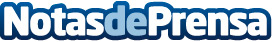 Pablo Larrazábal, ídolo local, otra referencia imprescindible en el Open de España . Segundo en 2012 y tercero en 2011, Pablo Larrazábal siempre ha mantenido una intensa relación con el Open de EspañaDatos de contacto:Nota de prensa publicada en: https://www.notasdeprensa.es/pablo-larrazabal-idolo-local-otra-referencia Categorias: Golf http://www.notasdeprensa.es